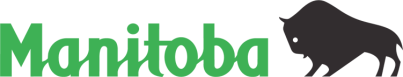 Commission du travail du Manitoba175, rue Hargrave, bureau 500, Winnipeg (Manitoba)  R3C 3R8Téléphone : 204 945-3783  Télécopieur : 204 945-1296www.gov.mb.ca/labour/labbrdFORMULE XI : Demande de modification du certificatLOI SUR LES RELATIONS DU TRAVAILENTRE : Requérant,- et -Intimé.Le requérant susmentionné demande par les présentes à la Commission du travail du Manitoba de modifier le certificat no CTM-		, délivré le				20      à l’égard de l’unité décrite comme suit :Nom et adresse de l’intimé :La modification suivante est demandée :Pour le ou les motifs suivants :Fait à		 le	 jour de	 20        .							___________________________________							RequérantDéposez la formule A avec la présente demande.(Rév. mai 2016)